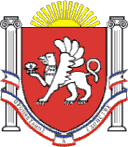 РЕСПУБЛИКА КРЫМ НИЖНЕГОРСКИЙ РАЙОН                                            НОВОГРИГОРЬЕВСКИЙ СЕЛЬСКИЙ СОВЕТ  24 - я  сессия  2-го созываРЕШЕНИЕ  №8 14 марта  2022 года	с. Новогригорьевка                                                                                                 О рассмотрении проектов инициативного                                                                                   бюджетирования на территории Новогригорьевского                                                                      сельского поселения Нижнегорского района                                                                                      Республики Крым.        В соответствии с Федеральным законом от 06.10.2003 №131 «Об общих принципах организации местного в Российской Федерации», Законом Республики Крым от 29.05.2020 №77-ЗРК/2020 «Об инициативном бюджетировании в Республике Крым», постановлением Совета министров Республики Крым от 16 октября 2020г. N 658 "О некоторых вопросах реализации инициативного бюджетирования на территории Республики Крым", Уставом муниципального образования Новогригорьевское сельское поселение Нижнегорского района Республики Крым, Новогригорьевский  сельский совет РЕШИЛ:1.Поддержать проекты:«Капитальный ремонт тротуара от ул.Ленина до ул.Виноградная с.Владиславовка Новогригорьевского сельского поселения Нижнегорского района Республики Крым»  и «Капитальный ремонт ограждения кладбища в с.Коренное Новогригорьевского сельского поселения Нижнегорского района Республики Крым» и продолжить работу над ними в пределах бюджетных ассигнований, предусмотренных решением о местном бюджете на соответствующие цели и в соответствии с порядком составления и рассмотрения проекта местного бюджета ( внесения изменений в решение о местном бюджете).2.Принять участие в конкурсном отборе проектов инициативного бюджетирования Республики Крым.3.Администрации Новогригорьевского сельского поселения организовать  работу по подготовке  и направлению заявки проектов «Капитальный ремонт тротуара от ул.Ленина до ул.Виноградная с.Владиславовка Новогригорьевского сельского поселения Нижнегорского района Республики Крым» и «Капитальный ремонт ограждения кладбища в с.Коренное Новогригорьевского сельского поселения Нижнегорского района Республики Крым» для участия в конкурсном отборе проектов инициативного бюджетирования Республики Крым  в срок до 22 марта 2022 года.4.Контроль по выполнению настоящего решения возложить  на постоянную комиссию Новогригорьевского сельского совета по бюджету, налогам, муниципальной собственности, земельных и имущественных отношений, социально-экономическому развитию.5.Настоящее решение подлежит обнародованию путём размещения на информационных стендах Новогригорьевского сельского поселения Нижнегорского района Республики Крым и на официальной странице портала правительства Республики Крым https://novogrigorevskoe.rk.gov.ru/ru/index и на сайте Новогригорьевского сельского поселения http://novogrigor-adm91.ru/.6.Настоящее решение вступает в силу с дня его обнародования.ПредседательНовогригорьевского  сельского  совета-Глава  администрацииНовогригорьевского  сельского  поселения                          Данилин А.М.